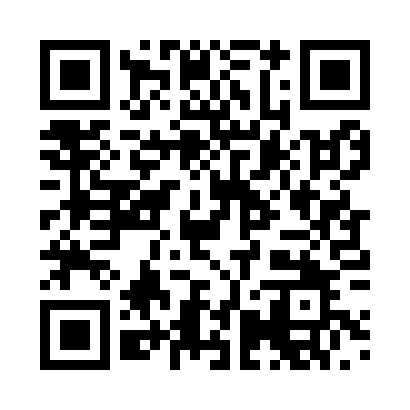 Prayer times for Tuttlingen, GermanyWed 1 May 2024 - Fri 31 May 2024High Latitude Method: Angle Based RulePrayer Calculation Method: Muslim World LeagueAsar Calculation Method: ShafiPrayer times provided by https://www.salahtimes.comDateDayFajrSunriseDhuhrAsrMaghribIsha1Wed3:576:061:225:218:3810:392Thu3:546:041:225:228:4010:413Fri3:516:031:225:228:4110:444Sat3:496:011:215:238:4210:465Sun3:466:001:215:238:4410:486Mon3:435:581:215:248:4510:517Tue3:415:571:215:248:4710:538Wed3:385:551:215:258:4810:569Thu3:355:541:215:258:4910:5810Fri3:335:521:215:268:5111:0011Sat3:305:511:215:268:5211:0312Sun3:275:491:215:278:5311:0513Mon3:255:481:215:278:5511:0814Tue3:225:471:215:288:5611:1015Wed3:195:461:215:288:5711:1316Thu3:175:441:215:298:5911:1517Fri3:145:431:215:299:0011:1718Sat3:115:421:215:309:0111:2019Sun3:095:411:215:309:0211:2220Mon3:065:401:215:319:0411:2521Tue3:045:391:215:319:0511:2722Wed3:045:381:215:329:0611:3023Thu3:045:371:225:329:0711:3124Fri3:035:361:225:329:0811:3225Sat3:035:351:225:339:0911:3226Sun3:035:341:225:339:1011:3327Mon3:025:331:225:349:1111:3428Tue3:025:321:225:349:1311:3429Wed3:025:311:225:359:1411:3530Thu3:025:311:225:359:1511:3531Fri3:025:301:235:359:1511:36